MUJEEB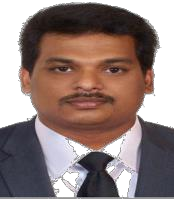 MUJEEB.321989@2freemail.com  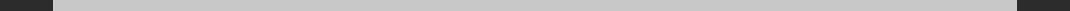 Qualified Graduate (economics) with 12 years of rich and cross-cultural experience in Customer Service, Operations Management, Key Account Management, Administration, MIS/Reporting and Team ManagementAdroit in ensuring delivery of high quality services to support customer's business needs and achieving continued high customer satisfaction; sound understanding of principles of Customer Management / Customer Value Management Served as Single Point of Contact for the customer escalations; deft in ensuring a high-quality customer experience by providing immediate support to customers for resolving their complaints in compliance with preset guidelines & rules Rich experience in managing operations in co-ordination with internal / external departments for smooth business; adept in  coordinating with  staff for  running successful process  operations  , Ability to produce consistently  accuratework even whilst under pressure. Ability to multi task and manage conflicting demands.An effective communicator with excellent relationship building & interpersonal skills; strong analytical, problem solving & organizational abilities; self-motivated with ability to interact easily with people of diverse backgroundsCustomer Service DeliveryManaging customer service operations for rendering & achieving quality services; providing customer support by answering queries & resolving their issues and ensuring minimum TAT; holding regular dialogues, meetings and conference calls with customersAssessing customer feedback, evaluating areas of improvements & providing critical feedback to associates on improvements to achieve higher CSAT metrics; minimizing bottlenecks for high quality of service for increasing the Customer Satisfaction Index; driving continuous improvement initiativesOperations ManagementDeveloping and effectuating contingency/ business continuity plans to ensure uninterrupted and smooth business operations; Setting out quality standards for various operational areas and ensuring adherence to SLAs & work processes Identifying customers with special requirements & tweaking existing process to cater to their requirements; ensuring efficient allocation of resources in accordance; maintaining strict adherence to norms & policiesMIS / ReportingBuilding & maintaining a comprehensive Management Information System for use in or preparation of a variety of specialized reports; generating weekly & daily reports and on various process parameters; Auditing & entering changes, modifications, and amendments to data in the systemProfessionalNVQ (Level 2) Customer Care, CLAIT qualification, ECDL,Comprehensive understanding all of areas of the supply chain.Full understanding of transport operational systems.Able to work diplomatically in a unionized environment.AREAS OF EXPERTISE Office management, Administrative support, Minute taking Report writing, Presentations, Diary management, Fleet in charge, Transport co ordination, listening to customers, managing expectations, Telephone Etiquette, Email handling, resolving problems Able to operate effectively in a high volume service driven transport operation.          Aug 16 – Present Working With China Petroleum & Construction Engineering    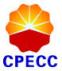        ADMINISTRATION OFFICER (Transport)	                                                                                                                                                                          Working with Adco team in Mender site, Responsible to manage all administrative and transport duties & assist                 the development of transportation plansHighlights:Identified and analyzed problem areas and provided strategic resolutions / recommended directly to the management.Facilitated environmental, safety, and other functional areas with regard to transportation functions performed under contract.Worked under the direction of Operations/ADCO Management and Operation CPECC  for successful Outside the Wire missions.    Duties:Responsible for getting the right products in the right quantities, to the right locations all at the right time.In charge of the day to day operations of the transport departmentEfficiently managing a team of drivers and vehiclesConduct meeting with drivers on daily basis and discuss with all performance  Making sure that all transport fleet vehicles are properly maintained and servicedArranging for the induction and training off all new staff.Maintaining accurate administrative records.Responsible for all of the dispatching, routing, and tracking of delivery vehicles.Give the  road safety awareness to the drivers & check the safety equipments. Monitor vehicles using IVMS system .Keep time sheet of the drivers and calculate overtime & holiday .Violation and RAG activities,  report to the accounts and deduct from salary. Resolving and managing queries and complaints courteously and efficiently.Organizing vehicle checks.Being the first point of contact for all driversAppraising Driver performance and also taking disciplinary measures when required Jul 07 –Jul 16 working with Green Car Rent a Car ADMINISTRATIVE ASSISTANT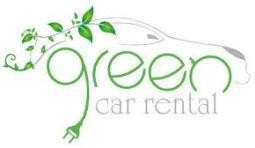 Working as part of a team and supporting the office manager, Responsible for the day-to-day tasks and administrative Duties of the office including covering the reception area.Highlights:Excellent track record of dealing with high profile corporate clients Instrumental in guiding and motivating Sales TeamHolds the distinction of monitoring complete operations of CRMT Department Played a stellar role in:Enhancing the level of customer retention from 72% to 97%Reactivating several key accounts, by leveraging on strong persuasive  & mediation skills o Improved the morale of staff across all departments through proactive planningWon several awards for delivering exceptional customer serviceDuties:Meeting and greeting clients and visitors to the office. Typing documents and distributing memosSupervising the work of office juniors and assigning work for themCoordinating with drivers for the fleet delivery and returning. Keep track for vehicle maintenance (service) and repairing. Handling incoming / outgoing calls, correspondence and filing Faxing, printing, photocopying, filing and scanning Organizing business travel, itineraries, and accommodation for managersMonitoring inventory, office stock and ordering supplies as necessaryUpdating & maintain the holiday, absence and training records of office  staff & driversKeep time sheet of the drivers and calculate overtime Responsible for purchase orders, rising of purchase orders and invoice tracking. Creating and modifying documents using Microsoft Office. Setting up and coordinating meetings and conferencesInvolvement in social media implementation updating, processing and filing of all documentArrange tour packages including desert safari to the customersFleet management and  keep service historyFollowing up for company vehicles Register renewal and staff visa renewal on right time. Monitor the vehicle using EVG tracking systemMay’02 - Jun’07 with Hutchison Essar, Kerala as Retention Coordinator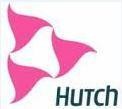 Highlights:Demonstrated excellence in enhancing the level of customer retention from 72% to 97%Duties:Responding promptly to customer enquiries in person or via telephone, letter, and email – always in a  professional & efficient mannerUsing the in-house system to record necessary information and instigate actions as required.Processing orders, forms, applications and requests for information.Dealing efficiently with questions and queries from customers.Keeping up to date with all the company's products, services and proceduresDirecting requests and unresolved issues to other colleagues.Maintaining up to date paper and computer based files and administrative systems.Promoting the company’s products and services to customers.Handling objections professionally.Feb’01 – Apr’02 with Citibank, Kerala, India as Business Executive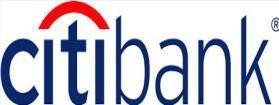 Highlights:Successfully managed complete Corporate SalesPromoted business by providing advisory to customers on new offers Instrumental in reducing the churn processInfocom Computer Center, Kerala as Computer TrainerHighlights:Successfully developed & implemented MS Office and Database Management System Carried out complete maintenance & installation of Hardware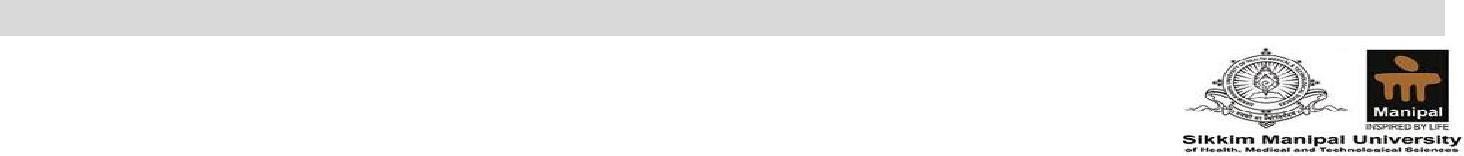 Bachelors of Arts (Economics) from Kerala University of Arts & Science, Kerala, India in 2000IT Skills: Well versed with Microsoft Office (Word, Excel, PowerPoint and Outlook), Photoshop and Internet Applications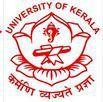 